Publicado en Madrid el 30/06/2022 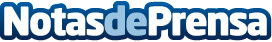 TEHTRIS se asocia a ISMS TEHTRIS demuestra su compromiso con la industria para reforzar el ecosistema global de la ciberseguridadDatos de contacto:Verónica Ferrer607806020Nota de prensa publicada en: https://www.notasdeprensa.es/tehtris-se-asocia-a-isms_1 Categorias: E-Commerce Ciberseguridad http://www.notasdeprensa.es